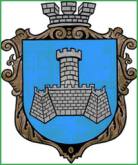 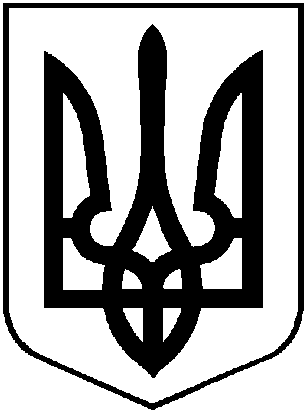 УКРАЇНАХМІЛЬНИЦЬКА МІСЬКА РАДАВІННИЦЬКОЇ ОБЛАСТІ                                                   Виконавчий комітет                                    Р І Ш Е Н Н Я                          від  «    »  _________  2022 року                                                            №«Про внесення змін  до рішення виконавчого комітету Хмільницької міської ради від 27.01.2022 р. №45 «Про встановлення лімітів споживання енергоносіїв та водопостачання бюджетним установам Хмільницької міської територіальної громади  на 2022 рік» (зі змінами)	Розглянувши лист начальника відділу культури і туризму Хмільницької міської ради від 18.10.2022 року №01-09/583 та лист начальника фінансового управління Хмільницької міської ради від 20.10.2022 року № 516 щодо внесення змін до встановлених лімітів споживання енергоносіїв та водопостачання на 2022 рік враховуючи збільшення нормативу видатків на енергоносії, для відшкодування орендодавцю, виконавчому комітету Хмільницької міської ради,керуючись ст.ст. 28, 59 Закону України «Про місцеве  самоврядування в Україні», виконком міської радиВ И Р І Ш И В:1. Внести зміни до рішення виконавчого комітету Хмільницької міської ради від 27.01.2022 р. №45 «Про встановлення лімітів споживання енергоносіїв та водопостачання бюджетним установам Хмільницької міської територіальної громади  на 2022 рік» (зі змінами), а саме:1.1. Збільшити ліміти споживання енергоносіїв та водопостачання на 2022 рік відділу культури і туризму Хмільницької міської ради, КПКВКМБ 1014060:- оплата електроенергії за КЕКВ 2273 – на 6000 кВт/год;- оплата водопостачання та водовідведення за КЕКВ 2272 - на 250 м3 .1.2. Збільшити ліміти споживання водопостачання та водовідведення на листопад, грудень, 2022 рік фінансовому управлінню Хмільницької міської ради, КПКВКМБ 3710160:- оплата водопостачання та водовідведення за КЕКВ 2273  – на 11 м3.2. Додаток 1 до рішення виконавчого комітету Хмільницької міської ради від 29.09.2022 року №524 «Про внесення змін  до рішення виконавчого комітету Хмільницької міської ради від 27.01.2022 р. №45 «Про встановлення лімітів споживання енергоносіїв та водопостачання бюджетним установам Хмільницької міської територіальної громади  на 2022 рік» (зі змінами), викласти у новій редакції (додається).3. Додаток 1 до рішення виконавчого комітету Хмільницької міської ради від 29.09.2022 року №524 «Про внесення змін  до рішення виконавчого комітету Хмільницької міської ради від 27.01.2022 р. №45 «Про встановлення лімітів споживання енергоносіїв та водопостачання бюджетним установам Хмільницької міської територіальної громади  на 2022 рік» (зі змінами) в попередній редакції визнати таким, що втратив чинність.4. Загальному відділу міської ради у документах постійного зберігання зазначити факт та підставу внесення змін, та втрати чинності Додатку 1 до рішення, зазначеного у пунктах 1- 3 цього рішення.5. Контроль за виконанням цього рішення покласти на заступників міського голови з питань діяльності виконавчих органів міської ради згідно розподілу обов’язків. Міський голова                                                 Микола ЮРЧИШИН ЛІМІТИ СПОЖИВАННЯ ЕНЕРГОНОСІЇВ ТА ВОДОПОСТАЧАННЯ УНАТУРАЛЬНИХ ПОКАЗНИКАХ, ВИХОДЯЧИ З АСИГНУВАНЬ ЗАТВЕРДЖЕНИХ В КОШТОРИСАХБЮДЖЕТНИХ УСТАНОВ НА 2022 РІК    Керуючий справами виконкому                                                                                                                                      Сергій МАТАШ    Додаток 1до рішення виконкому міської ради від      _________   2022 року №КПКВКМБ            Найменування  розпорядників 2271Теплопостачання2272Водопостачання та водовідведення2273Електроенергія2274Природний газ2275ІншіЕнергоносії2275ІншіЕнергоносіїКПКВКМБ            Найменування  розпорядників 2271Теплопостачання2272Водопостачання та водовідведення2273Електроенергія2274Природний газДроваВугіллягкаллм³кВтм³м³т0210150Виконком міської ради -8009618354150776Управління праці та соціального захисту населення  Хмільницької міської ради-3662364021900--0810160Керівництво і управління-3001864015000--0813104Територіальний центр соціального обслуговування (надання соціальних послуг) Хмільницької міської ради-3429004300--0813121Хмільницький міський центр соціальних служб-3221002600--Управління освіти, молоді та спорту Хмільницької міської ради  всього, в тому числі:-1116469295851560324422010610160Керівництво і управління-3416052000--0611010Дошкільні заклади освіти-700027994015230037860611021Загальноосвітні заклади-380035832533769820641950611070Позашкільні заклади освіти-10048205400--0611141            Інші заклади  освіти:-3832003200--0611141            Централізована бухгалтерія-2018602000--0611141            Групи централізованого господарського обслуговування-1813401200--0611151Інклюзивно-ресурсний центр-50267355--0611160Центр професійного розвитку педагогічних працівників-2214552000--0615031Хмільницька дитячо - юнацька спортивна школа -1204334612650--Відділ культури і туризму Хмільницької міської ради-11831404165585314-1010160Керівництво і управління-2722561120--1011080КПНЗ «Хмільницька школа мистецтв»-122410010195--1014060Комунальний заклад «Будинок культури» Хмільницької міської ради-9539562036000--1014030Комунальний заклад «Бібліотека для дорослих» Хмільницької міської ради-8134086853814-1014040Комунальний заклад «Історичний музей м.Хмільника»--2814---1014040Комунальний заклад «Історичний музей імені Василя Порика» Хмільницької міської ради--1540---3710160Фінансове управління Хмільницької міської ради-796297,83088,3--1210160Управління житлово-комунального господарства та комунальної власності Хмільницької міської ради-110,8783365400--0710160Відділ з питань охорони здоров’я Хмільницької міської ради-2444998640712010Комунальне некомерційне підприємство «Хмільницька центральна лікарня»1253,44293524700001300--0712111Комунальне некомерційне підприємство «Хмільницький центр первинної медико-санітарної допомоги»-183074000520004,47 РАЗОМ1253,4444908,871516329,8710158,32537,4214